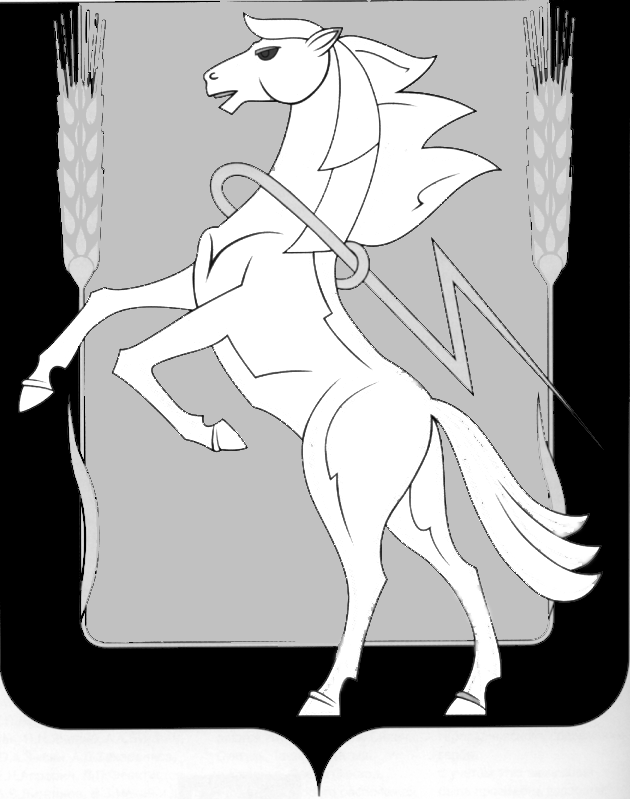 СОБРАНИЕ ДЕПУТАТОВ СОСНОВСКОГО МУНИЦИПАЛЬНОГО РАЙОНАШЕСТОГО СОЗЫВАРЕШЕНИЕ  от «20» сентября 2023 года № 540В соответствии с Федеральным законом от 06.10.2003 года № 131-ФЗ «Об общих принципах организации местного самоуправления в Российской Федерации», Уставом Сосновского муниципального района, Собрание депутатов Сосновского муниципального района шестого созыва РЕШАЕТ:1. Внести в Положение «О порядке оказания адресной материальной помощи гражданам в Сосновском муниципальном районе Челябинской области», утвержденное Решением Собрания депутатов Сосновского муниципального района от 19.09.2018 года № 475 (в редакции: от 18.08.2021 года № 167, от 20.10.2021 года № 209, от 12.05.2022 года № 312, от 21.06. 2023 года № 517) следующие изменения:1) Пункт 4 дополнить подпунктом 4 следующего содержания:«4) участник специальной военной операции (далее по тексту – СВО). К категории участник СВО отнести:а) граждан, мобилизованных в соответствии  с Указом Президента РФ от 21 сентября 2022 года № 647 «Об объявлении частичной мобилизации в Российской Федерации»;б) граждан, состоящих на воинском учете в военном комиссариате Челябинской области или отобранных пунктом отбора на военную службу по контракту г.Челябинска, заключивших контракт с Министерством обороны РФ для прохождения военной службы в период с 21 сентября 2022 года до окончания специальной военной операции;в) граждан, добровольно принимающих участие в специальной военной операции в составе добровольческих отрядов;г) граждан, заключивших контракт с Министерством обороны РФ для прохождения военной службы в батальонах «Южный Урал» и «Южноуралец»;д) граждане, призванные на военную службу по призыву в ВС РФ военными комиссариатами Челябинской области и заключившим в период прохождения военной службы по призыву, но не ранее  21 сентября 2022 г. и не позднее срока окончания специальной военной операции, контракт с Министерством обороны РФ для прохождения военной службы;е) лиц, проходящих службу в войсках национальной гвардии Российской Федерации и имеющие специальное звание полиции, принимавшие (принимающие) участие в специальной военной операции;ж) лиц, принимающих участие в специальной военной в составе частных военных компаний;з) лиц, указанных в подпункте 4 пункта 4, погибших в ходе специальной военной операции.» 2) Пункт 7 изложить в новой редакции:  «7. Материальная помощь оказывается не более одного раза в текущем году.      Материальная помощь участникам СВО и членам их семей на проведение ремонта жилого помещения, нуждающегося в текущем, капитальном ремонте, а также на замену вышедшего из строя внутридомового газового оборудования в жилом помещении, предоставляется однократно.      Материальная помощь участникам СВО и членам их семей, нуждающихся в оказании адресной материальной помощи в связи с операцией и лечением, на проведение ремонта жилого помещения, а также на замену вышедшего из строя внутридомового газового оборудования в жилом помещении, на приобретение твердого топлива - в текущем году оказывается по одному из направлений». 3) Дополнить пунктом 12.1 следующего содержания:12.1. При рассмотрении заявлений на оказание адресной материальной помощи участнику СВО и (или) членам его семьи, доход участника СВО, в т.ч. погибших участников СВО, доход семьи участника СВО не учитывается.  4) Пункт 14 дополнить подпунктом 2 следующим содержанием:«2) участие граждан Сосновского муниципального района в специальной военной операции и их нуждаемость в адресной материальной помощи, а также  нуждаемость в оказании адресной материальной помощи членов семей участников СВО, при условии, что указанные категории граждан зарегистрированы в Сосновском муниципальном районе не позднее даты начала специальной военной операции – 24.02.2022 года - и фактически проживают в Сосновском муниципальном районе в период участия, указанных в подпункте 4 пункта 4 настоящего Положения, лиц в специальной военной операции. » 5) Подпункт 2 пункта 16 изложить в новой редакции:«2) в связи с операцией и лечением – до 10000 рублей, а в связи с операцией и лечением участника СВО и (или) одного из членов его семьи (супруга(супруги), родителей, детей в возрасте до 18 лет) – до 50 000 рублей;»  6) Пункт 16 дополнить подпунктом 5 следующего содержания:«5) на проведение ремонта жилого помещения, нуждающегося в текущем, капитальном ремонте, а также на замену вышедшего из строя внутридомового газового оборудования в жилом помещении, расположенном в Сосновском районе, принадлежащем участнику СВО и (или) членам его семьи на праве собственности либо членам семей погибшего участника СВО, в принадлежащем им на праве собственности жилого помещения, расположенного в Сосновском  муниципальном районе  – единовременно до 100 000 рублей в зависимости от состояния жилого помещения.Право на получение адресной материальной помощи имеют граждане (далее – Заявители):  а) участник СВО -  в отношении его единственного жилого помещения, расположенного на территории Сосновского муниципального района, принадлежащего ему на праве собственности, праве общей собственности с членами его семьи, в котором зарегистрирован и фактически проживал до начала специальной военной операции – 24.02.2022 года. Право собственности на единственное жилое помещение участника СВО должно быть зарегистрировано в Едином государственном реестре недвижимости до 24.02.2022 года;б) супруг(а) участника СВО, в отношении единственного жилого помещения, расположенного на территории Сосновского муниципального района, принадлежащего ему(ей) на праве собственности, в котором зарегистрирован(а) и фактически проживал(а) до начала специальной военной операции – 24.02.2022 года. Право собственности на единственное жилое помещение у супруга(и) участника СВО должно быть зарегистрировано в Едином государственном реестре недвижимости до 24.02.2022 года;в) один из родителей участника СВО, в отношении единственного жилого помещения, расположенного на территории Сосновского муниципального района, принадлежащего родителям либо одному из родителей участников СВО на праве собственности, в котором зарегистрирован до начала специальной военной операции – 24.02.2022 года и фактически проживает. Право собственности на единственное жилое помещение у родителей либо одного из родителей участника СВО должно быть зарегистрировано в Едином государственном реестре недвижимости до 24.02.2022 года;г) члены семей участников СВО, погибших в ходе специальной военной операции, в отношении единственного жилого помещения, расположенного в Сосновском муниципальном районе, в котором зарегистрированы и проживают родители, супруги, дети погибшего участника СВО, принадлежащих им на праве собственности;  Размер адресной материальной помощи лицам, принимающим участие в специальной военной операции, и (или) членам их семей на проведение ремонтных работ в принадлежащих им на праве собственности жилых помещениях определяется Комиссией на основании информации, содержащейся в представленных Заявителем документах и акта обследования жилого помещения.В отношении жилого помещения, которое является единственным жилым помещением для участника СВО и членов его семьи (супруги(а), родителей, детей), обращается только один заявитель.7) Пункт 16 дополнить подпунктом 6 следующего содержания:«6) на приобретение твердого топлива участникам СВО и (или) членам его семьи в отношении жилых помещений, расположенных на территории Сосновского муниципального района, принадлежащих им на праве собственности, и имеющих печное отопление, в котором зарегистрирован(ы) до начала специальной военной операции – 24.02.2022 года и фактически проживают – до 20000 рублей.  К членам семьи относятся родители, супруги, дети до 18 лет.   Право собственности на единственное жилое помещение у участника СВО и (или) членов его семьи должно быть зарегистрировано в Едином государственном реестре недвижимости до 24.02.2022 года;»8) Дополнить пунктом 19.2 следующего содержания:«19.2. Для получения адресной материальной помощи в соответствии с подпунктом 5 пункта 16 Заявители представляют документы:1) заявление о предоставлении адресной  материальной помощи  на имя Главы Сосновского муниципального района по установленной форме 2) копия документа, удостоверяющего личность Заявителя и членов его семьи. В случае отсутствия в документе, удостоверяющем личность Заявителя сведений о месте жительства – документ, подтверждающий место жительства Заявителя, выданный органом регистрационного учета граждан либо документ, содержащий сведения о месте жительства либо решение суда об установлении факта проживания;3) документ, подтверждающий регистрацию в системе индивидуального (персонифицированного) учета;4) копию документа, удостоверяющего личность законного представителя и копию документа, подтверждающего полномочия законного представителя по предоставлению интересов гражданина (в случае предоставления адресной материальной помощи несовершеннолетнему, недееспособному или ограниченно дееспособному гражданину);5) справку о составе семьи с указанием членов семьи, степени родства по отношению к участнику СВО;6) копии документов, подтверждающих участие граждан в специальной военной операции;7) копии документов, подтверждающих статус члена семьи участника СВО (свидетельство о браке; свидетельство о рождении; постановление (распоряжение) исполнительно-распорядительного органа муниципального образования, акт органа опеки и попечительства об установлении опеки (попечительства), передачи ребенка на воспитание в приемную семью; судебное постановление об установлении факта нахождения на иждивении; иные документы);8) сведения о доходах членов семьи участника СВО для оценки критерия нуждаемости в оказании материальной помощи и размера оказываемой помощи;9) копию правоустанавливающего документа на жилое помещение, расположенное на территории Сосновского муниципального района, или выписку из единого государственного реестра недвижимости (предоставляется заявителем самостоятельно либо запрашивается в порядке межведомственного электронного взаимодействия); 10) копию решения межведомственной комиссии о признании жилого помещения, расположенного на территории Сосновского муниципального района, подлежащим текущему, капитальному ремонту, о нуждаемости в замене вышедшего из строя внутридомового газового оборудования; 11) копии иных документов, актов обследований, технических заключений, проектно-сметной документации, в том числе специализированных организаций, подтверждающих необходимость проведения ремонтных работ и расчета их стоимости (при наличии);12) документ, подтверждающий наличие печного отопления в жилом помещении, документы, подтверждающие понесенные расходы по приобретению твердого топлива в текущем году;13) документы, подтверждающие о необходимости и стоимости дорогостоящего лечения, лекарственных препаратов, операции, документы, подтверждающие расходы, понесенные заявителем на лечение, операцию в текущем году;14) согласие гражданина на обработку его персональных данных, составленное в соответствии с требованиями Федерального закона от 27.07.2006 № 152-ФЗ «О персональных данных»; 15) реквизиты счета, открытого гражданином в кредитной организации для перечисления денежных средств».Направить настоящее Решение Главе Сосновского муниципального района для подписания и опубликования.Опубликовать настоящее Решение в информационном бюллетене «Сосновская нива» и разместить в официальном сетевом издании «Официальный интернет-портал правовой информации Сосновского муниципального района Челябинской области» http://Сосновский74.рф в сети «Интернет». Настоящее Решение вступает в силу с момента его официального опубликования.Глава Сосновского                                          Председатель Собраниямуниципального района                                 депутатов Сосновского                                                                           муниципального района  ____________Е.Г. Ваганов                               _____________Г.М. ШихалёваО внесении изменений в Положение «О порядке оказания адресной материальной помощи гражданам в Сосновском муниципальном районе Челябинской области», утвержденное Решением Собрания депутатов Сосновского муниципального района от 19.09.2018 года № 475